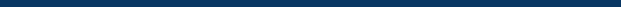 Profile	I have been researching and gaining in-depth practical experience with Windows and Linux based applications since the last century. My long commercial experience and firm technological grounding in combining open source with profitable offerings from leading vendors facilitates the task of differentiation to gain competitive advantage. I now use open source and powerful automation tools using DevOps principles to help build a global online luxury fashion brand.
Linkedin Profile :: The Thoughts of John Hudson!.Skills	Deep Practical Experience 	Current TechnologiesAutomation: Chef, Git, Jenkins, CapistranoCollaboration: Jira, ConfluenceScripting: Bash, Python, RubyApp Development: Node.js, PythonReplication: GlusterFSWeb: Nginx, Apache, Varnish, HAProxy, KeepAliveVirtualisation: VMWare Vcenter, Amazon Web ServicesDatabases: MySQL, MongoDBMonitoring: Zabbix, Monit, New RelicEmail: Postfix	 Other TechnologiesWindows Server 2000-2012, Exchange, SharePoint, IISCisco PIX, ASA, IOSDevelopment on .Net platform using Visual Studio, VB.Net, LINQ and JqueryDNS: Microsoft and BindInternetworking including subnetting and  routing  Intrusion Detection: Cisco, Forefront and Snort	Telephony: Lync, Asterisk, 3CX Automation: Puppet, SCCM, WSUS, GFI LanguardExperience	Matches Fashion 	2014 to Present	DevOps Specialist	Providing Linux administration and DevOps services within 	an  Agile 	development environment. I work continuously with 	automation using 	Chef, Git and Jenkins. I have scripted many 	new processes including 	email archiving and cloud backups. I 	have integrated the automation 	and Atlassian documention 	framework with Windows Active Directory 	to enable single sign-on. I work in  virtual environments using 	VMWare Vsphere and Amazon Web Services. I have also researched 	Linux containers including LXC and Docker. I have gained good 	experience with Java applications and memory management 	including 	Hybris, Apache Solr and Mule using tuning tools like VisualVM and 	Jconsole. I help administer the web framework which 	includes, Nginx, 	Apache, Varnish caching, HAProxy, KeepAlive and the 	Fastly content 	delivery network which uses Varnish Control Language for 	configuration.help4IT	2004 –  2014	Technology Director I was one of the founders and have had a pivotal role in building a profitable IT outsourcing company providing services to small and medium sized businesses from scratch.I have maintained a major hands-on role, moving from routine to 3rd line support, major projects and the architecture of our own infrastructure and systems.As business grew I managed technical recruitment, training, hardware and services procurement. I built a team of technicians including a layer of first-line management, allowing me to maintain a senior hands-on role.I have worked extensively with Windows 2000-2012 Server and major back office applications including Exchange, SQL, Lync, SharePoint, SCOM and SCCM. I have researched Microsoft best practice through Technet and integrated it into our own systems and procedures. I have developed our own systems using SharePoint, SQL, VB.Net and JQuery.However help4IT although profitable are struggling to grow and are facing mounting costs. I have taken the opportunity to leave through voluntary redundancy, reducing costs for help4IT and allowing me to use my skills and take on a new challenge.	IT Lab	2003-2004	Sales Team ManagerA progressive IT services organisation with ambitious plans and generous fundingRecruited to build and consolidate a major accounts team with credible pre-sales and relationship building skills. I would have stayed longer but the opportunity to start help4IT was too good to miss.	Lanz 	1999-2003	Sales Manager	IT System integrator, Cisco networking specialist and ISPMy first job in IT! I was recruited to build a sales team and give a firm foundation to business growth. Reaching a team of six we helped many companies transition from legacy dial-up and networking to leased lines and Ethernet & TCP/IP using Cisco and Microsoft technologies. I took Cisco and Microsoft training courses, gaining a CCDA in order to provide myself with an effective pre-sales ability. My interest and ability in the technical side of IT became firmly established.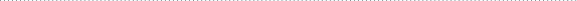 Education	University of Greenwich	1992-1995	Master Business Administration	University of Kent at Canterbury	1977-1980	BSc. Hons. 2.1 MicrobiologyInterests	At home I have a Linux KVM/LXC virtual infrastructure which would put many commercial organisations to shame. This allows me to experiment with emerging technologies in my own time. When I am not experimenting with computers I play the saxophone and love sailing in my Sport 14 Dinghy.JOHN HUDSONDevOps Specialist with commercial and leadership skills07775 557880john@jehudson.me